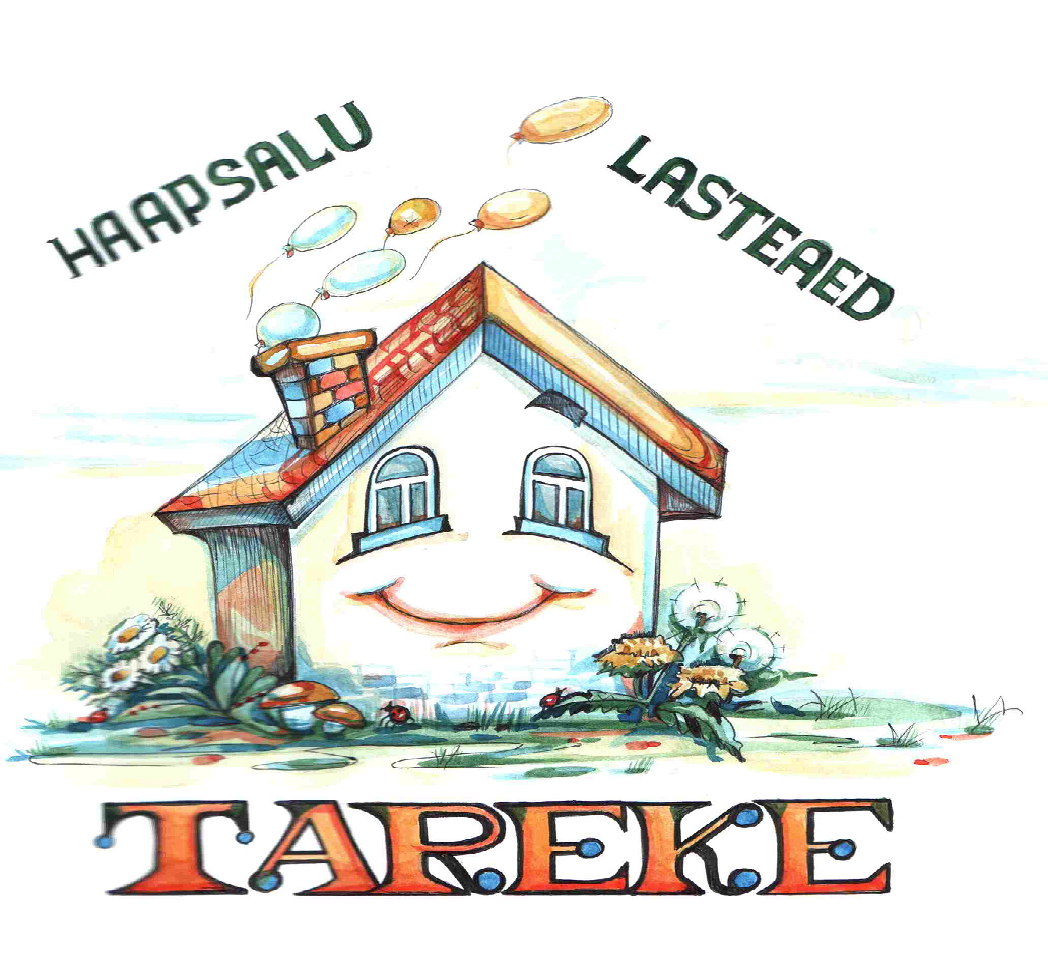           HAAPSALU LASTEAED TAREKE     ARENGUKAVA2018-2019-2020SISUKORDSISSEJUHATUSHaapsalu Lasteaed Tareke arengukava aastateks 2018 - 2020 on dokument, mis määrab lasteaia arengu põhisuunad ja valdkonnad, tegevuskava aastateks 2018 - 2020 ning arengukava uuendamise korra. Arengukava on täienev ja arenev strateegiline dokument, mida muudetakse ja täiendatakse koos meile esitatavate nõudmistega ja meid ümbritsevate oludega.Haapsalu Lasteaed Tareke arengukava lähtub lasteaia põhimäärusest, Haapsalu Linnavalitsuse arengukavast, Lääne maakonna alushariduse arengukavast, sisehindamise tulemustest.1. ÜLDANDMED JA ERIPÄRA1.1.ÜLDANDMED
Haapsalu Lasteaed Tareke asub Haapsalu kesklinna individuaalelamute piirkonnas ning lasteaia teenindada on Haapsalu linna lapsed. Vabade kohtade olemasolul võetakse lasteaeda ka teiste omavalitsuste lapsi.Lasteaia postiaadress on: Põllu t 6, Haapsalu 90505.Telefonid: 47 35 609,   47 35 523E-post: tareke@haapsalu.eeKodulehekülg: www.tareke.haapsalu.ee Koolitusluba: 2785 HTM  28.02.2008 aHaapsalu Lasteaed Tareke on arvatud Tervist Edendavate Lasteaedade võrgustikku  alates detsembrist 2009 a, “Kiusamisest vaba Lasteaed” projekti alates detsembrist 2012 a.1.2. AJALUGU
1986. aastal  avati  Haapsalu VII Lastepäevakodu 6-rühmalisena venekeelsetele lastele.Lasteaed oli mõeldud 140 lapsele:  2 sõime- ja 4 aiarühma. Lasteaia töökeel oli vene keel.1999 – 2000. aastast kandis lasteaed nime  Haapsalu Lastepäevakodu Tareke. 2000. aastast   kannab lasteaed nimetust Haapsalu Lasteaed Tareke. 2007 – 2008.  õppeaastast on lasteaia töökeelteks nii eesti kui vene keel.2007. aasta septembris  avati esimene eesti õppekeelega rühm. 2010. aasta septembrist töötab majas 2 vene ja 4 eesti õppekeelega rühma.2014. aasta septembrist töötavad majas ainult eesti õppekeelega rühmad.2016. aastast on lasteaed 5-rühmaline.2018. aastast on lasteaed taas 6-rühmaline.1.3. TRADITSIOONID JA ERIPÄRALasteaed on avatud, paindlik ning suudab reageerida ühiskonnas toimuvatele muutustele. Lasteaial on läbi aegade olnud tugev ja koolitatud kaader. Pedagoogilist personali iseloomustab tolerantsus, loov ja mänguline lähenemine tööle ning positiivne hoiak õppimise ja uuenduste suhtes. Väga hästi toimib meeskonnatöö.Õppe- ja kasvatustöö aluseks on rahvakultuuri ja looduse tutvustamine läbi aastaaegade, terviseedendus ning mitmekultuurilisuse. Väärtustatakse kodukohta, oma maa kultuuritraditsioone ning üldtuntud väärtushinnanguid. Eesti keele ja kultuuri tutvustamisega soodustatakse muukeelse lapse ja laiemalt ka tema pere integreerumist eesti ühiskonda. Paralleelselt eesti traditsioonidega õpitakse tundma ka teisi maid ja rahvaid. Seda toetavad ka rühmade iga-aastased teatrietendused.Kuulume “Tervistedendavate lasteaedade” võrgustikku ning oleme liitunud projektiga „Kiusamisest vaba lasteaed“.  Liitunud on kolm rühma.Lasteaias töötab kuus rühma. Rühmad komplekteerib Haapsalu Linnavalitsus. Enamasti on nad komplekteeritud ühe vanusega lastest. Õppekeeleks on eesti keel.  1.4. LASTEAIA MISSIOON
Haapsalu Lasteaed Tareke on hea mainega, arenev ning sisult kui vormilt kaasaegne Lasteaed, kus lapsed tunnevad end hästi, saavad hea ettevalmistuse kooliks, kus personalil on hea töötada ja kuhu vanemad tahavad oma lapsi tuua.1.5. LASTEAIA VISIOONHaapsalu Lasteaed Tareke on väljakujunenud traditsioonidega haridusasutus, mida iseloomustab innovaatiline suhtumine õppetöösse ning mitmekultuuriline kasvu- ja töökeskkond.1.6. LASTEAIA PÕHIVÄÄRTUSEDturvaline, mänguline ja lapse individuaalsusest  lähtuv õppekasvatustöö:  atraktsiooniderikas ja hoolitsetud õueala; mänguruum kaasaegse sisustusega; lapsest lähtuv õppekasvatustöö; eesmärgipõhine planeerimine; lõimitud tegevused; mänguline õppetöö;kvalifitseeritud ja püsiv kaader:aastaid koos töötanud professionaalne kaader, kes väärtustab oma tööd ning positiivseid majasiseseid suhteid;valmisolek meeskonnatööks:initsiatiiv ja ideed leiavad toetust, vastutustunne, aktiivse kuulamise oskus, kõik võrdsed olenemata staatusest;loovus ja avatus uuendustele:          ideede julge ellu viimine,  julgus esineda, avaldada arvamust.      -     koostöö huvigruppidega:            lapsevanemad, Haapsalu Linnavalitsus, koolid.1.7. KOKKUVÕTE SISEHINDAMISESTVastavalt sisehindamise tulemustele on lasteaia arendus olnud süsteemne ning personali poolt aktsepteeritud. Küsitluste tulemused on juhtkonnal tähtsal kohal ning esimesel võimalusel vajadustele ja ettepanekutele reageeritakse.Personali ja meeskonnatöö arendamise tulemusel on kujunenud edukalt toimiv ja ühtne meeskond, kes väärtustab positiivset mikrokliimat asutuses. Lasteaias on oma tööle pühendunud, püsiv- ja kompetentne personal. Juhtkond toetab töötajate poolt algatatud ideid, millest on välja kasvanud uued projektid ja traditsioonid. Küsitluse tulemusel on õpetajad oma tööga rahul ning tunnevad ennast tööl hästi (5-pallise skaala järgi on tulemus 4,4). Põhivajadustes on õpetaja alati toetatud kolleegide- ja juhtkonna poolt; tunneb ennast kompetentsena ja enesekindlalt; saab teha oma tööd nii, nagu ta ise parimaks peab. Õpetaja rahulolu lasteaiakeskkonna erinevate aspektidega sai kõrge hinnangu (5-pallise skaala järgi on tulemus 4,5), mille tulemusel saab järeldada et: juht usaldab ja mõistab õpetajat/töötajat; juht tunnustab hea töö korral ja on huvitatud tagasiside saamisest; õpetaja saab lastega hästi läbi ning on lastele eeskujuks, on rahul rühmaruumidega; õpetaja saab tuge erivajadustega laste õpetamiseks; töö- ja puhkeruumiga ollakse rahul. Õpetaja suhted lastega (5-pallise skaala järgi sai tulemuseks 4,8), mis on väga positiivne tulemus. Lähtudes lasteaia eripärast ja huvist erinevate kultuuride vastu, siis jätkuvalt on õpetajatel huvi keeleõppe võimaluste ja mängude vastu. Koolituste poolelt soovivad õpetajad koolitusi keelekümbluse õppemeetodite teemal.Vanema ja lasteaia koostöö. Küsitluse tulemus: täitsa nõus 60%, pigem nõus 40%. Õpetaja ja lapsevanema suhted on head (100%). Koostöö vajab arendamist. Vanemad võtavad aktiivselt osa emade- ja isadepäevade tähistamisest; sügis- ja talvenäitustest; piknikutest ja pidulikest aktustest. Toovad lasteada jääkmaterjale, mida saavad lapsed meisterdamiseks kasutada. Vanemaid võiks rohkem kaasata ka igapäevaste tegevustesse: une- ja muinasjuttude lugemine; ametite tutvustamine; laste saatmine õppekäikudel; rühmades abistamisel. Läbi ühiste tegevuste kasvab vastastikune usaldus ja koostöö kvaliteet. Vanemate arvamusel erivajadustega laste tugisüsteem Eestis võiks olla parem. 2017. õppe-  aastast on lasteais esmaspäeviti tööl eripedagoog. See on professionaalne abi lapsele ning tugi õpetajatele. Puudub eesti keele logopeed. Osalise töökoormusega on vene logopeed. Lasteaia õuealaga tagasisidest lähtuvalt on vanemad ja lapsed rahul: atraktsioonid on korras, hooldatud, värvitud. Kuid on märgatud, et aeg on kaasaegsema õueala sisustamisele üle minna. Eeskujuks tuuakse lasteaedu, kus kõik atraktsioonid on välja vahetatud uute vastu. Lasteaia töötajate arvamusel on õueala atraktsioonid vananenud, neist paljud vajavad demonteerimist. Maapinna tasandamist vajavad kiikede, liivakastide ja liumägede ümbrused. Liiva kvaliteet on halb. Liiv on savine ning määrib laste riideid. Sportimise ala on märg, porine ja suurema vihmaga on seal suur loik. See ala võiks olla kaetud asfaldiga ning iga ilmaga kasutatav nii sportimiseks kui mängimiseks. Asfaltkatte vahetamise-, maatasanduse-, osalise atraktsioonide demonteerimistöödega plaanib lasteaed koostöös Haapsalu Linnavalitsusega tegeleda alates 2018 a. juuni kuust. Lõpetada õuetööd augustiks.Renoveerimist vajavad II ja III rühma ruumid. 2018. aastaks on plaanis remontida II rühma ruumid (mängimis- ja magamistuba; võimalusel riietusruum). III rühma remont on helkel plaanitud 2019. aastasse.Mitmekultuurilise taustaga laste sulandumine eestikeelsesse keskkonda toimub sujuvalt ja järjekindlalt. Tähelepanu all on koostöö lapsevanemaga, mida on vanemad positiivselt hinnatud rahulolu-uuringus. Rändperede saabumisel oli lasteaia-, vanemate-, õpetajate- ja pidaja vaheline töö väga konstruktiivne ja tulemuslik. Uued võõrkeelsed pered on lasteaia- ja personaliga rahul. Lapsed tunnevad ennast rühmas hästi, omavad sõpru ning õpivad edukalt eesti keelt. Õpetajatele parimate praktikate- ja kogemustega tutvumiseks on võimaldatud einevaid koolitusi ja õppereise Soome, Rootsi, Norra. Linnavalitsuse poolt on kogu kollektiiv saanud tunnustust ja kiitust väga hea töö eest.  2. ARENGUKAVA EESMÄRGID2.1. ÕPPE-KASVATUSTEGEVUSEesmärgid:Läbi etenduste lavastamise, sündmuste tähistamise, riikide ja sümboolika tutvustamise, luule, kunsti ja muusika tunneb laps erinevate rahvuste kultuuri ja traditsioone.Läbi terviseedendamise, tervisliku toitumise, spordi ja liikumise laps omandab teadmised tervise hoidmisest ning tervislikust eluviisist.Läbi lõimitud mänguliste tegevuste valdkondades: “Mina ja keskkond”, “Keel ja kõne”, “Matemaatika”, “Muusika”, Liikumine” on lapse suhtumine õppe-kasvatus protsessi positiivne ning saab hea ettevalmistuse kooliks.Lapsel on esmased oskused ja praktiline kogemus saada hakkama erinevates ohtlikes situatsioonides (tänavaliiklus, eksimine, tuleõnnetus, ujumine, võõraste inimestega kokkupuutumine).Läbi õpetaja poolt valitud metoodika (Montessori, Reggio Emilia, õuesõpe vms) tekitada lapses huvi õppimise ja iseproovimise vastu.2.2. EESTVEDAMINE JA JUHTIMINEEesmärgid:Lasteaia juhtkonna poolt on loodud tingimused, kus töötajal on head võimalused töö planeerimiseks, õppe-kasvatustöö läbiviimiseks, enesearendamiseks.Lasteaia juhtkond loob võimalused personali täiendkoolitusteks nii sise- kui välisriiklikult.Lasteaial on kindlad väärtused, mis iseloomustavad töötajate tegevusi, käitumist. Millele tuginevad töötajate suhted: meeskonnatöö; loovus ja avatus uuendustele; kvalifitseeritud ja püsiv kaader; turvalisus; lapse individuaalsusest lähtuv õppe-kasvatustöö.Lasteaias on põhiprotsessi sätestav põhimäärus ja õppekava ning muud kaasnevad dokumendid: korrad, käskkirjad.Töötajal on info, kuidas toimida eriolukordade puhul (kontakt meediaga; ebakaine lapsevanem; erivajadustega laps, tulekahju). Info jõuab ettenähtud kanalite läbi iga töötaja- ning lapsevanemani.Läbi konkreetsete tegevuste (meeskonnatöö, koosolekute, ideede väljatoomise) on toetatud lasteaia eripära ja traditsioonid.2.3. PERSONALIJUHTIMINEEesmärgid:Personalijuhtimine on paindlik ja avatud muutustele.Personalil  on loodud arenguvõimalused läbi täiendkoolituste, kõrgema hariduse omandamise.Personalile on loodud võimalused osaleda nii siseriiklikes kui ka rahvusvahelistes projektides.Personali rahulolu tööga ei vähene, mikrokliima on positiivne. Väljenduseks erinevad tagasiside küsitlused.Iga personali liige leiab tunnustamist nii professionaalina kui töötajana.Uued töötajad on toetatud. Sulandumine kollektiivi on sujuv ja positiivne.2.4. KOOSTÖÖ HUVIGRUPPIDEGAEesmärgid:Huvigruppidega on loodud usalduslikud, informatsiooni vahetamisel ja koostööl põhinevad vastastikku kasulikud suhted nii organisatsiooni kui üksiktöötaja tasemel.Lapsevanematega koostöö arendamine, kõik kasutavad e-lasteaeda, rahulolu tagasiside vanematelt.Iga lapsevanem on teadlik ilmastikule vastavast riietusest, vahetusriietest, spordiriietusest, teeb koostööd lasteaiaga, on õigeaegselt informeeritud.Lastel on teadmised meie linna asutustest, ametitest, olulistest paikadest.Lasteaia ja koolid teevad koostööd: infovahetus, ootused, ümarlauad, tagasiside.2.5. RESSURSSIDE JUHTIMINE
Eesmärgid:Õueala maapind tasandatud, asfaltkatte vahetatud, laste mängimisvõimalused ohutud.Aegunud õueala atraktsioonid uuendatud, kaasajastatud.Rühmaruumide ja pesuruumide jätkuv renoveerimine (II ja III rühm). IT tehnoloogiate arendamine, koolitused. Uuendustele vastavad õppevahendid. Loodud lapse arengut toetav õpikeskkond.3. LASTEAIA TEGEVUSKAVA AASTAKS 2018 - 2020 3.1. ÕPPE-KASVATUSTEGEVUS3.2. EESTVEDAMINE JA JUHTIMINE3.3. PERSONALIJUHTIMINE3.4. KOOSTÖÖ HUVIGRUPPIDEGA3.5. RESSURSSIDE JUHTIMINE4. ARENGUKAVA UUENDAMISE KORDArengukava ja muudatused kinnitab linnavalitsus (Haapsalu Linnavolikogu otsus). Arengukava  täitmist analüüsitakse ja kava täiendatakse vajadusel iga aasta augustis vastavalt lapsevanemate, hoolekogu ja pedagoogilise nõukogu ettepanekutele. Lasteaia arengukava uuendamise vajadus sõltub ka: linna arengukava muutustest; õigusaktide muutustest.Arengukava uuendamise korraldamise eest vastutab lasteaia direktor. Uuendatud arengukava pannakse avalikuks tutvumiseks ning sellest teavitatakse lapsevanemaid, pedagooge ja üldsust. Lasteaia arengukava alusel koostatakse igaks õppeaastaks lasteaia tegevuskava, mis on kättesaadav nii lapsevanematele kui personalile.Eesmärgid: Läbi etenduste lavastamise, sündmuste tähistamise, riikide ja sümboolika tutvustamise, luule, kunsti ja muusika tunneb laps erinevate rahvuste kultuuri ja traditsioone.Läbi terviseedendamise, tervisliku toitumise, spordi ja liikumise laps omandab teadmised tervise hoidmisest ning tervislikust eluviisist.Läbi lõimitud mänguliste tegevuste valdkondades: “Mina ja keskkond”, “Keel ja kõne”, “Matemaatika”, “Muusika”, Liikumine” on lapse suhtumine õppe-kasvatus protsessi positiivne ning hea ettevalmistus kooliks.Lapsel on esmased oskused ja praktiline kogemus saada hakkama erinevates ohtlikes situatsioonides (tänavaliiklus, eksimine, tuleõnnetus, ujumine, võõraste inimestega kokkupuutumine).Läbi õpetaja poolt valitud metoodika (Montessori, Reggio Emilia, õuesõpe vms) tekitada lapses huvi õppimise ja iseproovimise vastu.Eesmärgid: Läbi etenduste lavastamise, sündmuste tähistamise, riikide ja sümboolika tutvustamise, luule, kunsti ja muusika tunneb laps erinevate rahvuste kultuuri ja traditsioone.Läbi terviseedendamise, tervisliku toitumise, spordi ja liikumise laps omandab teadmised tervise hoidmisest ning tervislikust eluviisist.Läbi lõimitud mänguliste tegevuste valdkondades: “Mina ja keskkond”, “Keel ja kõne”, “Matemaatika”, “Muusika”, Liikumine” on lapse suhtumine õppe-kasvatus protsessi positiivne ning hea ettevalmistus kooliks.Lapsel on esmased oskused ja praktiline kogemus saada hakkama erinevates ohtlikes situatsioonides (tänavaliiklus, eksimine, tuleõnnetus, ujumine, võõraste inimestega kokkupuutumine).Läbi õpetaja poolt valitud metoodika (Montessori, Reggio Emilia, õuesõpe vms) tekitada lapses huvi õppimise ja iseproovimise vastu.Eesmärgid: Läbi etenduste lavastamise, sündmuste tähistamise, riikide ja sümboolika tutvustamise, luule, kunsti ja muusika tunneb laps erinevate rahvuste kultuuri ja traditsioone.Läbi terviseedendamise, tervisliku toitumise, spordi ja liikumise laps omandab teadmised tervise hoidmisest ning tervislikust eluviisist.Läbi lõimitud mänguliste tegevuste valdkondades: “Mina ja keskkond”, “Keel ja kõne”, “Matemaatika”, “Muusika”, Liikumine” on lapse suhtumine õppe-kasvatus protsessi positiivne ning hea ettevalmistus kooliks.Lapsel on esmased oskused ja praktiline kogemus saada hakkama erinevates ohtlikes situatsioonides (tänavaliiklus, eksimine, tuleõnnetus, ujumine, võõraste inimestega kokkupuutumine).Läbi õpetaja poolt valitud metoodika (Montessori, Reggio Emilia, õuesõpe vms) tekitada lapses huvi õppimise ja iseproovimise vastu.Eesmärgid: Läbi etenduste lavastamise, sündmuste tähistamise, riikide ja sümboolika tutvustamise, luule, kunsti ja muusika tunneb laps erinevate rahvuste kultuuri ja traditsioone.Läbi terviseedendamise, tervisliku toitumise, spordi ja liikumise laps omandab teadmised tervise hoidmisest ning tervislikust eluviisist.Läbi lõimitud mänguliste tegevuste valdkondades: “Mina ja keskkond”, “Keel ja kõne”, “Matemaatika”, “Muusika”, Liikumine” on lapse suhtumine õppe-kasvatus protsessi positiivne ning hea ettevalmistus kooliks.Lapsel on esmased oskused ja praktiline kogemus saada hakkama erinevates ohtlikes situatsioonides (tänavaliiklus, eksimine, tuleõnnetus, ujumine, võõraste inimestega kokkupuutumine).Läbi õpetaja poolt valitud metoodika (Montessori, Reggio Emilia, õuesõpe vms) tekitada lapses huvi õppimise ja iseproovimise vastu.TEGEVUSEDAEG, MÄRKUSEDVASTUTAJADTULEMUSNÄITAJADTeadmistepäev2018 - 2020SeptemberJuhtkond, õpetajadÕppeaasta pidulik algusSügisnäitusSeptemberÕpetajad, lapsevanemadAiasaaduste tundmine;Esteetiline kujundamineOrienteerumismängSeptemberJuhtkond, õpetajadOrienteerumine, kodukoha tundmine läbi õppemänguLiiklusenädal rühmadesSeptemberÕpetajadLiiklusreeglite tundmaõppimineSügis aias, põllul, metsas, veekogudesSeptemberÕpetajadSügislooduse tundmaõppimineKolletamisepäevOktooberÕpetajadKalendritähtpäevade tundmine ja tähistamineLeivanädalOktooberÕpetajad, juhtkondLood leiva tähtsusest; viljade tundmine, leiva küpsetamine ja eri leiva sortide maitsmineIsadepäevNovemberÕpetajad, vanemadKalendritähtpäevade tundmine ja tähistamineLasteaia sünnipäevNovemberJuhtkond, õpetajadTähtpäevade tähistamineMardipäev. KadripäevNovemberÕpetajadKalendritähtpäevade tundmine ja tähistamineTalvekontsertDetsemberÕpetajadEsinemisoskuse arendaminePäkapikud, I Advendi-päeva tähistamineDetsemberÕpetajadVanad ja uued jõulu- ja uusaastakombedTalve- ja jõulupeodDetsemberÕpetajad, vanemadJõulu- ja uusaasta tähistamineLoodus, linnud ja loomad talvelJaanuarÕpetajadTalvelooduse tundmaõppimineRahvusvaheline 112 päevVeebruarÕpetajadOhtlikes olukordades käitumis reeglite omandamineMaslenitsaVeebruarÕpetajadSlaavi kultuuri traditsioonide tähistamineVastlapäevVeebruarÕpetajadKalendritähtpäevade tundmine ja tähistamineSõbrapäevVeebruarÕpetajadRahvusvahelise tähtpäeva tähistamineUue aasta vastuvõtt Hiina kalendri järgiVeebruarÕpetajadEri kultuuride traditsioonide tähistamineEesti  iseseisvuspäeva tähistamineVeebruarÕpetajadEesti rahva ühtsuse- ja patriotismi tunde loomineLoodus kevadelMärtsÕpetajadLooduses muutumiste tähelepanekud. AastaajadEmakeelepäevMärtsÕpetajadLuule, laulud, etenused erinevates emakeeltesTeatrikuuMärtsÕpetajadRühmade etendused. Kohtumised teatrikuulsustegaTEL rongkäikAprillÕpetajadTervisliku eluviisi edendamineSpordipäevadAprillLiikumisõpetaja, õpetajadTervisliku eluviisi edendamineTuleohutusõppusMaiJuhtkond, õpetajadKäitumine ohtlikes olukordades (tuleoht)KevadpiduMaiÕpetajadEsinemisoskuse arendamineKoolieelikute päevMaiÕpetajadLasteaedade ühistegevus linna territooriumilPidulik lõpuaktusMaiÕpetajadPidulikusündmuse tähistamineTantsupiduMai - JuuniMuusikaõpetajaLinna ühisüritustes osavõtmineSuve saabumineJuuni - AugustÕpetajad, vanemadSuve rõõmude nautimine, puhkused, vabamängu aeg.Eesmärgid:Lasteaia juhtkonna poolt on loodud tingimused, kus töötajal on head võimalused töö planeerimiseks, õppe-kasvatustöö läbiviimiseks, enesearendamiseks.Lasteaia juhtkond loob võimalused personali täiendkoolitusteks nii sise- kui välisriiklikult.Lasteaial on kindlad väärtused, mis iseloomustavad töötajate tegevusi, käitumist. Millele tuginevad töötajate suhted: meeskonnatöö; loovus ja avatus uuendustele; kvalifitseeritud ja püsiv kaader; turvalisus; lapse individuaalsusest lähtuv õppe-kasvatustöö.Lasteaias on põhiprotsessi sätestav põhimäärus ja õppekava ning muud kaasnevad dokumendid: korrad, käskkirjad.Töötajal on info, kuidas toimida eriolukordade (kontakt meediaga; ebakaine lapsevanem; tulekahju) puhul. Info jõuab ettenähtud kanalite läbi iga töötaja- ning lapsevanemani.Läbi konkreetsete tegevuste (meeskonnatöö, koosolekute, ideede väljatoomise) on toetatud lasteaia eripära ja traditsioonid.Eesmärgid:Lasteaia juhtkonna poolt on loodud tingimused, kus töötajal on head võimalused töö planeerimiseks, õppe-kasvatustöö läbiviimiseks, enesearendamiseks.Lasteaia juhtkond loob võimalused personali täiendkoolitusteks nii sise- kui välisriiklikult.Lasteaial on kindlad väärtused, mis iseloomustavad töötajate tegevusi, käitumist. Millele tuginevad töötajate suhted: meeskonnatöö; loovus ja avatus uuendustele; kvalifitseeritud ja püsiv kaader; turvalisus; lapse individuaalsusest lähtuv õppe-kasvatustöö.Lasteaias on põhiprotsessi sätestav põhimäärus ja õppekava ning muud kaasnevad dokumendid: korrad, käskkirjad.Töötajal on info, kuidas toimida eriolukordade (kontakt meediaga; ebakaine lapsevanem; tulekahju) puhul. Info jõuab ettenähtud kanalite läbi iga töötaja- ning lapsevanemani.Läbi konkreetsete tegevuste (meeskonnatöö, koosolekute, ideede väljatoomise) on toetatud lasteaia eripära ja traditsioonid.Eesmärgid:Lasteaia juhtkonna poolt on loodud tingimused, kus töötajal on head võimalused töö planeerimiseks, õppe-kasvatustöö läbiviimiseks, enesearendamiseks.Lasteaia juhtkond loob võimalused personali täiendkoolitusteks nii sise- kui välisriiklikult.Lasteaial on kindlad väärtused, mis iseloomustavad töötajate tegevusi, käitumist. Millele tuginevad töötajate suhted: meeskonnatöö; loovus ja avatus uuendustele; kvalifitseeritud ja püsiv kaader; turvalisus; lapse individuaalsusest lähtuv õppe-kasvatustöö.Lasteaias on põhiprotsessi sätestav põhimäärus ja õppekava ning muud kaasnevad dokumendid: korrad, käskkirjad.Töötajal on info, kuidas toimida eriolukordade (kontakt meediaga; ebakaine lapsevanem; tulekahju) puhul. Info jõuab ettenähtud kanalite läbi iga töötaja- ning lapsevanemani.Läbi konkreetsete tegevuste (meeskonnatöö, koosolekute, ideede väljatoomise) on toetatud lasteaia eripära ja traditsioonid.Eesmärgid:Lasteaia juhtkonna poolt on loodud tingimused, kus töötajal on head võimalused töö planeerimiseks, õppe-kasvatustöö läbiviimiseks, enesearendamiseks.Lasteaia juhtkond loob võimalused personali täiendkoolitusteks nii sise- kui välisriiklikult.Lasteaial on kindlad väärtused, mis iseloomustavad töötajate tegevusi, käitumist. Millele tuginevad töötajate suhted: meeskonnatöö; loovus ja avatus uuendustele; kvalifitseeritud ja püsiv kaader; turvalisus; lapse individuaalsusest lähtuv õppe-kasvatustöö.Lasteaias on põhiprotsessi sätestav põhimäärus ja õppekava ning muud kaasnevad dokumendid: korrad, käskkirjad.Töötajal on info, kuidas toimida eriolukordade (kontakt meediaga; ebakaine lapsevanem; tulekahju) puhul. Info jõuab ettenähtud kanalite läbi iga töötaja- ning lapsevanemani.Läbi konkreetsete tegevuste (meeskonnatöö, koosolekute, ideede väljatoomise) on toetatud lasteaia eripära ja traditsioonid.TEGEVUSAEG JA MÄRKUSEDVASTUTAJADTULEMUSNÄITAJAD1. Põhiväärtuste ja strateegiliste eesmärkide jätkuv toetamine.2018 – 2020Koolitused; ettepanekud.Direktor.Positiivne tagasiside rahuloluküsitluses.2. Õpetajate- ja õpetaja abide töötingimuste parendamine .2018 - 2020Direktor.Õpetajate positiivne tagasiside; sobivam variant töötamiseks; õpetajate palgatõus; püsiv kaader.3. Kindlate väärtuste hoidmine  läbi tegevuste ja käitumise.2018 – 2020Õppetegevuste vaatlemine, ped. nõupidamine.Direktor.Ühtsed väärtused kõikidel töötajatel.4. Käesoleva ning uue õppeaasta sündmuste kavandamine arvestades maja strateegilisi eesmärke, traditsioone, põhisuundi.2018 - 2020Septembri ped. nõupidamised.Direktor.Vastab maja eesmärkide-, suundade- ja traditsioonidele.5. Meeskonna töö gruppide ülevaatamine, loomine.2018 – 2020Septembri ped. Nõupidamised.Direktor.Loodud uued grupid ning iga grupp esitab oma ülesannete täitmist ped. nõupidamisel.6. Lasteaia õppekava uuendamine.2018-2019 õppeaastal.Õppekava meeskond;director.Uuendatud lasteaia õppekava.7. “Kiusamisvaba lasteaed” projekti jätkamine.2018 – 2020 uue rühma liitumine; koolitus.Direktor.Liitumist vajavad kaks rühma: “Rebased” ja “Jänkud”.8. Kindlad Infoliinid.Ped. nõupidamine, töötajatega arutamine.Direktor.Info jõuab iga töötajani õigeaegselt.9. Lasteaia eripära ja traditsioonide ülevaatamine, kinnitamine.2018-2020 ped. nõupidamised.Direktor.Personal on kaasatud, informeeritud.Eesmärgid: Personalijuhtimine on paindlik ja avatud muutustele.Personalil  on loodud arenguvõimalused läbi täiendkoolituste, kõrgema hariduse omandamise.Personalile on loodud võimalused osaleda nii siseriiklikes kui ka rahvusvahelistes projektides.Personali rahulolu tööga ei vähene, mikrokliima on positiivne. Väljenduseks erinevad tagasiside küsitlused.Iga personali liige leiab tunnustamist nii professionaalina kui töötajana.Uued töötajad on toetatud. Sulandumine kollektiivi on sujuv ja positiivne.Eesmärgid: Personalijuhtimine on paindlik ja avatud muutustele.Personalil  on loodud arenguvõimalused läbi täiendkoolituste, kõrgema hariduse omandamise.Personalile on loodud võimalused osaleda nii siseriiklikes kui ka rahvusvahelistes projektides.Personali rahulolu tööga ei vähene, mikrokliima on positiivne. Väljenduseks erinevad tagasiside küsitlused.Iga personali liige leiab tunnustamist nii professionaalina kui töötajana.Uued töötajad on toetatud. Sulandumine kollektiivi on sujuv ja positiivne.Eesmärgid: Personalijuhtimine on paindlik ja avatud muutustele.Personalil  on loodud arenguvõimalused läbi täiendkoolituste, kõrgema hariduse omandamise.Personalile on loodud võimalused osaleda nii siseriiklikes kui ka rahvusvahelistes projektides.Personali rahulolu tööga ei vähene, mikrokliima on positiivne. Väljenduseks erinevad tagasiside küsitlused.Iga personali liige leiab tunnustamist nii professionaalina kui töötajana.Uued töötajad on toetatud. Sulandumine kollektiivi on sujuv ja positiivne.Eesmärgid: Personalijuhtimine on paindlik ja avatud muutustele.Personalil  on loodud arenguvõimalused läbi täiendkoolituste, kõrgema hariduse omandamise.Personalile on loodud võimalused osaleda nii siseriiklikes kui ka rahvusvahelistes projektides.Personali rahulolu tööga ei vähene, mikrokliima on positiivne. Väljenduseks erinevad tagasiside küsitlused.Iga personali liige leiab tunnustamist nii professionaalina kui töötajana.Uued töötajad on toetatud. Sulandumine kollektiivi on sujuv ja positiivne.TEGEVUSEDAEG, MÄRKUSEDVASTUTAJADTULEMUSNÄITAJAD1. E-lasteaia süsteemi vajadus, selle arendamine, pedagoogide arvutikasutusoskuste arendamine.2018 – 2020 arvutikasutusoskuse toetamine, koolitused.Juhtkond100% toimiv e-lasteaed; pedagoogid oskavad käsitleda antud portaali.2. Personali tunnustussüsteemi arendamine. Aasta Õpetaja esitamine.2018-2020Aasta Õpetaja tiitli andmine. Tunnustada ka maja personali silmapaistvate ja edukate tegevuste eest.JuhtkondLoodud regulaarselt toimiv tunnustusüsteem, mille alusel on tunnustatud maja töötajad ning esitatud Aasta Õpetaja kandidaat.3. Töötajate tagasiside ankeetide täiendamine, eristatavad on pedagoogide ja tehnilise personali ankeedid.2018-2020 tagasiside küsitlused märtsis-aprillis, analüüs.JuhtkondPositiivne tagasiside.4. Töötajatel on loodud võimalused enesetäiendamiseks; koolitusteks ja kõrgema hariduse omandamiseks.2018-2020 koolitused, kõrgema hariduse (bakal. ja magistrikraadi omandamine)JuhtkondLäbi koolituste ja õppimise kvalifitseeritum kaader.5. Personali osalemine siseriiklikes ja  rahvusvahelistes projektides2018-2020Juhtkond, projektijuht/meeskondLäbi koolituste ja õppimise kvalifitseeritum kaader.6. Personali vajadused, jooksvate  probleemide lahendus, tagasiside2018 -2020 Juhtkond.Rahuloluküsitlus, positiivne tagasiside.7. Uute töötajate toetamine.2018 – 2020;Vajaliku info jagamine; lasteaia juhtkonna ja töötajate poolt uute töötajate toetamine.Õpetajad, direktor.Uute töötajate valutu sisseelamine töö kollektiivi.Eesmärgid:Huvigruppidega on loodud usalduslikud, informatsiooni vahetamisel- ja koostööl põhinevad vastastikku kasulikud suhted nii organisatsiooni kui üksiktöötaja tasemel.Lapsevanematega koostöö arendamine, kõik kasutavad e-lasteaeda, rahulolu tagasiside vanematelt.Iga lapsevanem on teadlik ilmastikule vastavast riietusest, vahetusriietest, spordiriietusest, teeb koostööd lasteaiaga, on õigeaegselt informeeritud.Lastel on teadmised meie linna asutustest, ametitest, olulistest paikadest.Lasteaia, Rajaleidja ja koolide koostöö - infovahetus, ootused, tagasiside.Eesmärgid:Huvigruppidega on loodud usalduslikud, informatsiooni vahetamisel- ja koostööl põhinevad vastastikku kasulikud suhted nii organisatsiooni kui üksiktöötaja tasemel.Lapsevanematega koostöö arendamine, kõik kasutavad e-lasteaeda, rahulolu tagasiside vanematelt.Iga lapsevanem on teadlik ilmastikule vastavast riietusest, vahetusriietest, spordiriietusest, teeb koostööd lasteaiaga, on õigeaegselt informeeritud.Lastel on teadmised meie linna asutustest, ametitest, olulistest paikadest.Lasteaia, Rajaleidja ja koolide koostöö - infovahetus, ootused, tagasiside.Eesmärgid:Huvigruppidega on loodud usalduslikud, informatsiooni vahetamisel- ja koostööl põhinevad vastastikku kasulikud suhted nii organisatsiooni kui üksiktöötaja tasemel.Lapsevanematega koostöö arendamine, kõik kasutavad e-lasteaeda, rahulolu tagasiside vanematelt.Iga lapsevanem on teadlik ilmastikule vastavast riietusest, vahetusriietest, spordiriietusest, teeb koostööd lasteaiaga, on õigeaegselt informeeritud.Lastel on teadmised meie linna asutustest, ametitest, olulistest paikadest.Lasteaia, Rajaleidja ja koolide koostöö - infovahetus, ootused, tagasiside.Eesmärgid:Huvigruppidega on loodud usalduslikud, informatsiooni vahetamisel- ja koostööl põhinevad vastastikku kasulikud suhted nii organisatsiooni kui üksiktöötaja tasemel.Lapsevanematega koostöö arendamine, kõik kasutavad e-lasteaeda, rahulolu tagasiside vanematelt.Iga lapsevanem on teadlik ilmastikule vastavast riietusest, vahetusriietest, spordiriietusest, teeb koostööd lasteaiaga, on õigeaegselt informeeritud.Lastel on teadmised meie linna asutustest, ametitest, olulistest paikadest.Lasteaia, Rajaleidja ja koolide koostöö - infovahetus, ootused, tagasiside.TEGEVUSEDAEG, MÄRKUSEDVASTUTAJADTULEMUSNÄITAJAD1.Kindlad huvigruppide partnered: lapsevanemad, Haapsalu Linnavalitsus.2018-2020Juhtkond, õpetajadVastastikune positiivne koostöö.2. 100% töötav e-lasteaed.2018-2020Juhtkond, õpetajad, lapsevanemad.Vanemate registreerimine e-lasteaeda, info liikumine.3. Koostöö jätkamine spordiklubidega. 2018-2020 õ/aasta. Kohtumised. Näidistreeningud.Liikumisõpetaja, õpetajad, direktor.Kohtumised ja treeningud klubidega, kuulsate Eesti sportlastega.4. Koostöö “Rajaleidja” keskusega.2018-2020 õ/aasta.“Rajaleidja” esindaja osaleb lapsevanemate koosolekutel, ped. nõupidamistel. Vajadusel vaatleb lapsi, nõustab töötajaid ja lapsevanemaid.Õpetajad, direktor.Probleemide vähenemine kvalifitseeritud spetsialistide abi saamisel.5. Terviseüritused koos peredega, TEL rongkäigud, piknikud, kohtumised tervisliku eluviisi edendajatega.2018-2020 TEL rongkäigud, spordipäevad, piknikud, kohtumised koolitajatega.Pedagoogid, director.Laste ja lapsevanematega ühistegevused, tervislike eluviiside omandamine.6. Tutvume meie linna erinevate asutustega.Külastame muuseumeid, poode, linnavalitsust, koole, hambaravi jms.Õpetajad, director.Lapsed tunnevad paremini linna asutusi.Eesmärgid:Õueala maapind tasandatud, asfaltkatte vahetatud, laste mängimisvõimalused ohutud.Aegunud õueala atraktsioonid uuendatud, kaasajastatud.Rühmaruumide ja pesuruumide jätkuv renoveerimine (II ja III rühm). IT tehnoloogiate arendamine, koolitused. Uuendustele vastavad õppevahendid. Loodud lapse arengut toetav õpikeskkond.Eesmärgid:Õueala maapind tasandatud, asfaltkatte vahetatud, laste mängimisvõimalused ohutud.Aegunud õueala atraktsioonid uuendatud, kaasajastatud.Rühmaruumide ja pesuruumide jätkuv renoveerimine (II ja III rühm). IT tehnoloogiate arendamine, koolitused. Uuendustele vastavad õppevahendid. Loodud lapse arengut toetav õpikeskkond.Eesmärgid:Õueala maapind tasandatud, asfaltkatte vahetatud, laste mängimisvõimalused ohutud.Aegunud õueala atraktsioonid uuendatud, kaasajastatud.Rühmaruumide ja pesuruumide jätkuv renoveerimine (II ja III rühm). IT tehnoloogiate arendamine, koolitused. Uuendustele vastavad õppevahendid. Loodud lapse arengut toetav õpikeskkond.Eesmärgid:Õueala maapind tasandatud, asfaltkatte vahetatud, laste mängimisvõimalused ohutud.Aegunud õueala atraktsioonid uuendatud, kaasajastatud.Rühmaruumide ja pesuruumide jätkuv renoveerimine (II ja III rühm). IT tehnoloogiate arendamine, koolitused. Uuendustele vastavad õppevahendid. Loodud lapse arengut toetav õpikeskkond.TEGEVUSEDAEG, MÄRKUSEDVASTUTAJADTULEMUSNÄITAJAD1.Varikatuste vihmaveerennide ja allajooksude remont.2018 juuni-august. Direktor, majandusjuhataja.Varikatustelt ei tilgu vihmavett maapinnale, ei tekita auke.2. Õueala asfaltkatte vahetus, maapinna tasandus, liiva vahetus, vananenud atraktsioonide eemaldamine2018 juuni-august.Lasteaia juhtkond, Haapsalu LinnavalitsusLastele ohtu ja korras õueala3. Õueala olukorra pidev ülevaatus ja korrashoid2018-2020.Direktor, majandusjuhataja.Turvaline ja korrashoitud õueala.4. Õueala vananenud atraktsioonide eemaldamine.2018-2020. Direktor, majandusjuhataja.Õueala korrastamisega lastel rohkem vaba liikumisruumi.5. II-III rühma ruumide renoveerimine2018 – II rühmaruumi renoveerimine (mängu- ja magamistuba, riietusruum); 2019-2020 – III rühmaruumi renoveerimine (mängu- ja magamistuba; pesuruum).Direktor, majandusjuhataja.Direktor, majandusjuhatajaRenoveeritud ja kaasaegse lastepärase sisustusega mängutoad ja magamistoad.6. Ohutu ja oskusliku interneti kasutamise arendamine, koolitused.2018-2020Direktor,IT-spetsialist,Õpetajad, koolitused.Kõik õpetajad on teadlikud ohutu internet kasutamises.